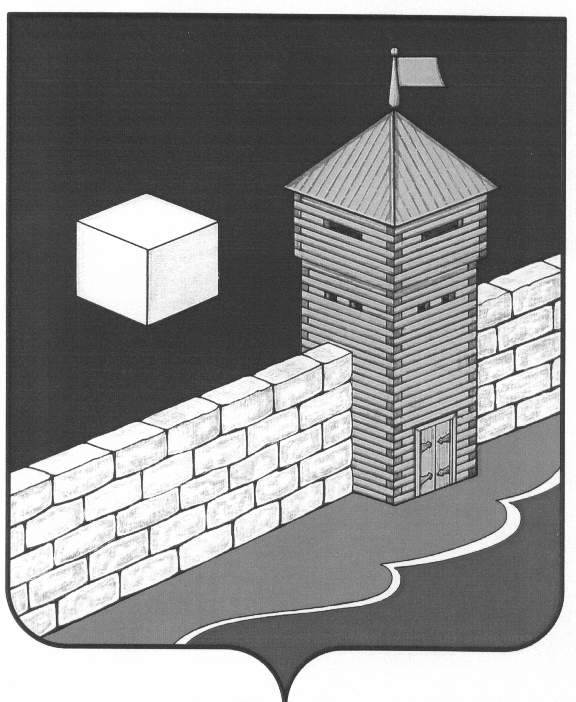 Совет   депутатов  Еманжелинского   сельского   поселенияшестого созываР Е Ш Е Н И Е  456574, с. Еманжелинка, ул. Лесная  д. 2а  26 апреля 2023 г.                                                                                       № 250О  приостановлении действия решенияСовета депутатов Еманжелинскогосельского поселения  от 21.12.2017 № 228В соответствии с Федеральными законами от 06.10.2003г № 131 – ФЗ   «Об общих принципах организации местного самоуправления в Российской Федерации», от 06 февраля 2023 года №12-ФЗ «О внесении изменений в Федеральный закон «Об общих принципах организации публичной власти в субъектах Российской Федерации» и отдельные законодательные акты Российской Федерации»Совет депутатов Еманжелинского сельского поселенияр е ш а е т:1.Приостановить до 31 мая 2023 года действие решения Совета депутатов Еманжелинского сельского поселения от 21.12.2017 года № 228 «Об утверждении Порядка размещения сведений о доходах, расходах, обязательствах имущественного характера лиц, замещающих муниципальные должности Еманжелинского сельского поселения и членах их семей на официальных сайтах органов местного самоуправления в информационно-телекоммуникационной сети «Интернет» и (или) предоставления этих сведений официальным средствам массовой информации для опубликования» ( с изменениями от 27.04.2022 года № 161).2.Настоящее решение вступает в силу со дня принятия. 3. Разместить настоящее решение на официальном сайте администрации Еткульского муниципального района странице Еманжелинского сельского поселения «Нормативные правовые акты», в сетевом издании «Муниципальные правовые акты  администрации Еткульского муниципального района» (http://мпа-еткуль.рф/, регистрация в качестве сетевого издания: ЭЛ № ФС 77 – 76917 от 01.10.2019г.).Глава Еманжелинского сельского поселения                        А.С. Костромитин